SAFE SCHOOLS POLICY (DRUGS, ALCOHOL, TOBACCO, AND WEAPONS)	3.46     Prohibition on the Possession of Firearms — The possession of a firearm in a                    school building, on school grounds, on Board property, on school buses, or at       school-sponsored functions is prohibited except for authorized law enforcement      personnel and as provided by law. For purposes of this policy, the term "firearm"      has the same definition as is found in 18 U.S.C §921; provided, that the term 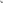      "firearm" will exclude, to the extent permitted by law, the approved and authorized      use of firearms for the purpose of and in connection with school or Board-     sanctioned educational, team, or competitive activities.Penalties for violations — In addition to any criminal penalties that may be imposed, the following penalties will be imposed for unauthorized possession of firearms:Students — Students will be expelled for a period of one year.The expulsion requirement may be modified in writing by the Board upon recommendation of the Superintendent on a case-by-case basis. Students who are expelled for firearm possession may not attend regular school classes, but may be permitted to attend alternative schools or education programs established by the Board. Discipline of students with disabilities who violate the firearm possession policy will be determined on a case-by-case basis in accordance with federal and state law. Parents of students who violate this policy will also be notified by the principal of violations.Employees — Employees will be subject to adverse personnel action, which may include termination.Other Persons — Other persons may be denied re-entry to school property.     B.  Notification of Law Enforcement — The appropriate law enforcement authority, which may include the city police, county sheriff, and the local district attorney, will be notified by the principal of violations of this policy.refereNCE(S):                                                                            	 CODE OF ALABAMA	§16-1-24.1, 24.3 (1975)	ALA. ADMIN. CODE	290-3-1-.02;Federal Gun Free Schools Act, 20 U.S.C_ 7151; Federal Gun Free School zone Act of 1995 (18 U.S.C. §922(q)HISTORY:	ADOPTED: jUNE 12, 2019SAFE SCHOOLS POLICY (DRUGS, ALCOHOL, TOBACCO, AND WEAPONS)	3.46         I.     Prohibition of the Possession of Weapons — The possession of a deadly weapon                   or dangerous instrument in a school building, on school grounds, on school                    property, on school buses, or at school-sponsored functions is prohibited except for                    authorized law enforcement personnel. For purposes of this policy, the terms                    "deadly weapon" and "dangerous instruments" include but are not limited to                 explosives, incendiary devices, projectiles, knives with a blade length of more     than two (2) inches, archery equipment, devices designed to expel projectiles at a          high rate of speed, any device so classified under state or federal law, and any device         either used or intended to be used in such manner as to inflict bodily harm, provided      that the terms "deadly weapon" and "dangerous instruments" will exclude, to the            extent permitted by law, devices and equipment that are used for the purpose of and      in connection with school or Board sanctioned educational, team, or competitive          activities.     A. Penalties for Violations — In addition to any criminal penalties that may be         imposed, the following penalties will be imposed for unauthorized possession of          deadly weapons or dangerous instruments:     B. Students — Students will be disciplined in accordance with the Board's Code of            Student Conduct.     C. Employees — Employees will be subject to adverse personnel action, which            may include termination.     D. Other Persons — Other persons may be denied re-entry to school property.      II.      Notification of Law Enforcement — The appropriate law enforcement authority,                      which may include the city police, county sheriff, and the local district attorney, will                  be notified by the principal of violations of this policy.TOBACCO                                                                                              3.46I.    The use of tobacco products and the illegal possession, distribution, and sale of             tobacco products on school property is prohibited. These prohibitions also apply to            electronic cigarettes, vape pens, hookah pens, e-hookah pens, e-hookahs, vape        pipes and any similar type of device designed to deliver nicotine, flavor, and other        chemicals via inhalation.    A. Penalties for ViolationsStudents — Students who violate the tobacco prohibition will be disciplined in accordance with the Board's Code of Student Conduct.Employees — Employees who violate the tobacco prohibition will be subject to adverse personnel action, which may include termination.Other Persons — Other persons who violate the tobacco prohibition may be denied re-entry to school property.    B.  Parental Notification — Parents and guardians may be notified of actual          or suspect violations of the tobacco prohibition whether or not the          student is charged with a violation of Board policy, which includes the          Code of Student Conduct.refereNCE(S):                                                                             CODE OF ALABAMA	§16-1-24.1 (1975)	ALA. ADMIN. CODE	290-3-1-.02(1)(b)HISTORY:	ADOPTED: jUNE 12, 2019